ОГНЕЗАЩИТНАЯ ОБРАБОТКАВажным элементом защиты от возникновения и распространения пожаров является нанесение огнезащитных составов на строительные конструкции жилья и надворных построек, значительно повышает их огнестойкость, уменьшает скорость распространения огня и способствует их устойчивости при пожаре.В целях недопущения возникновения и распространения ландшафтных (природных) пожаров и уничтожения жилых домов, надворных построек и прочих деревянных конструкций от огня необходимо самостоятельно провести огнезащитную обработку вышеуказанных конструкций с использованием простейшего огнебиозащитного состава, состоящего из борной кислоты, кальцинированной соды и воды (300 грамм борной кислоты, 600 граммов кальцинированной соды на 12 литров воды). Этим же составом можно создать противопожарный барьер в случае угрозы распространения огня на жилые дома и т.д.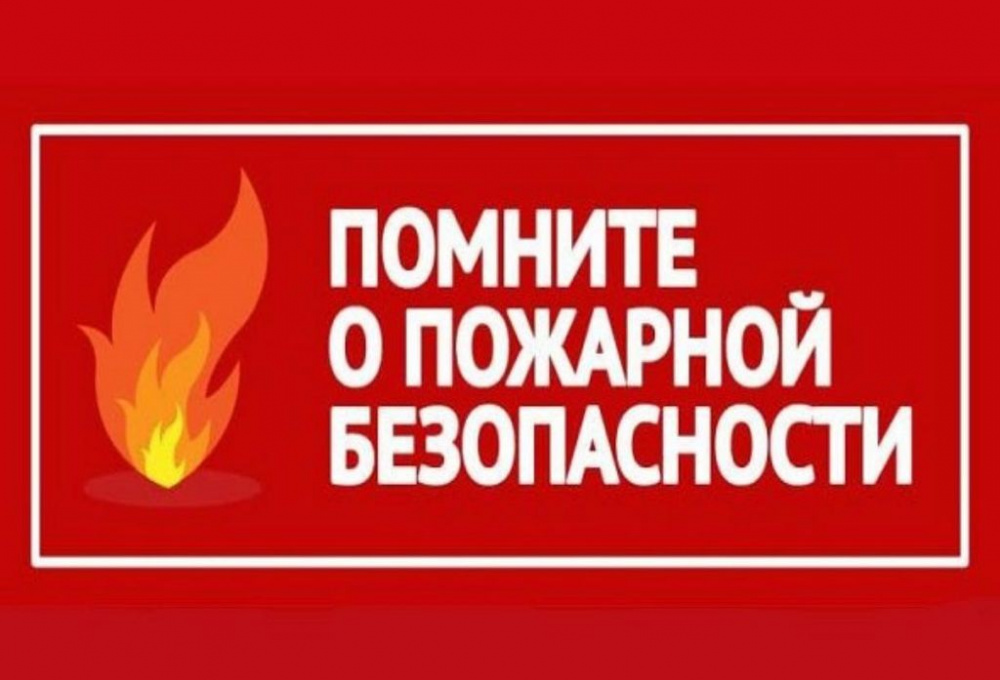 